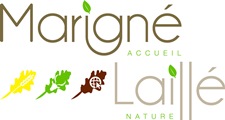 La Mairie et l’Agence postale Seront fermées le samedi en Juillet et Août 2021.Réouverture à compter du Samedi 28 Août 2021.La Municipalité